MAPA MENTAL 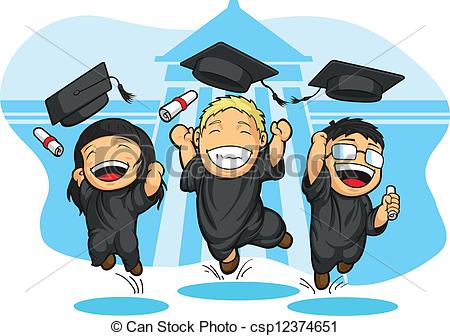 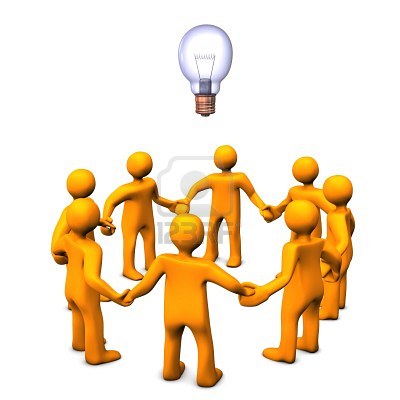 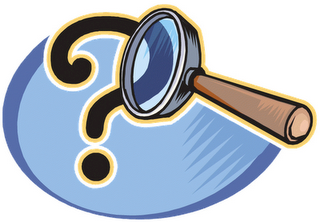 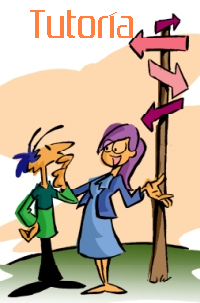 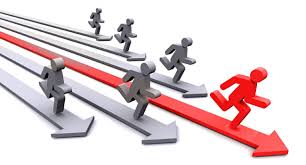 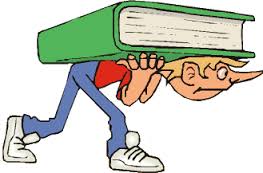 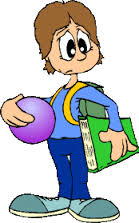 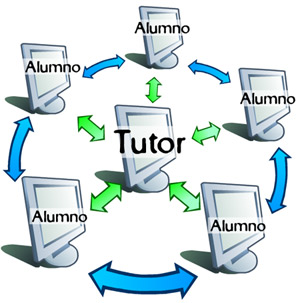 El papel del tutor es  muy importante, este desempeña la  relación y  formación del alumno como uno de los motores del enfoque educativo incidiendo constructiva y positivamente en el proceso de formación del alumno  impulsado de manera que garanticen  cumplir con sus objetivos .Uno de los objetivos del tutor es evitar la alta deserción estudiantil este reside en la capacidad de buena comunicación entre tutor – alumno , el tutor ayuda al alumno en su transición del  estudiante hacia un nuevo estatus social, el mundo universitario .  Este implica el aprendizaje de determinados lenguajes, hábitos, obligaciones en el  mundo de la institución educativa . El alumno debe  aprender a construir.El concepto de tutor está íntimamente ligado con el de crecimiento, el tutor no es un amigo o un maestro, el tutor deberá aprender a escuchar, a leer y respetar a aquellos con los que se siente unido por un hilo de armonía intelectual, combatiendo los rasgos negativos y construyendo encima de ellos, con los pasos sencillos de quien quiere construir un camino nuevo para si mismo y para los jóvenes bajo su tutela. El tutor  lleve a todos hacia esa institución de educación superior, realmente mejor, que todos deseamos.   